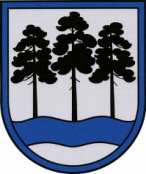 OGRES  NOVADA  PAŠVALDĪBAReģ.Nr.90000024455, Brīvības iela 33, Ogre, Ogres nov., LV-5001tālrunis 65071160, e-pasts: ogredome@ogresnovads.lv, www.ogresnovads.lv PAŠVALDĪBAS DOMES ĀRKĀRTAS SĒDES PROTOKOLA IZRAKSTS7.Par finanšu līdzekļu piešķiršanu no Ogres novada pašvaldības budžeta 2021. gadam „Izdevumi neparedzētiem gadījumiem”2020. gada 10. jūnijā Lielvārdes novada pašvaldības kapitālsabiedrība SIA "Lielvārdes Remte" uzsāka īstenot Eiropas Savienības Kohēzijas fonda līdzfinansēto projektu “Ūdenssaimniecības pakalpojumu attīstība Lielvārdē III kārta”, kura ietvaros:1) tika noslēgts līgums Nr. 3-25/23 ar Personu apvienību “KO – RE” par jaunu kanalizācijas ārējo tīklu izbūvi -20,74 km, jaunu sūkņu staciju izbūvi – 8.gab., jaunu spiedvadu izbūvi – 1,6 km un kanalizācijas spiedvada rekonstrukcija – 1,11 km apjomā;2) līguma izpildes termiņš tika noteikts 20 mēneši, proti, līdz 2022. gada aprīlim;3) līguma summa 5 485 881,09 euro (bez PVN);4) saskaņā ar darbu laika grafiku, Meža ielas darbi bija jāpabeidz līdz 2021. gada 19. maijam, savukārt Uzvaras ielas darbi - līdz 2021. gada 29. jūlijam.Pašlaik darbu grafiks ir aktualizēts un darbiem ir jābūt pabeigtiem: 2021. gada 15. septembrī – Uzvaras iela (posms Rembates iela – Lauku iela), un 2021. gada 8. oktobrī – Meža iela (posms Katoļu baznīca-Rembates iela), kam ir augsta īstenošanas riska ietekme uz asfaltēšanas projektu, jo oktobra vidū asfalta ražotnes ir beigušas darbību un klimatiskie apstākļi parasti nav labvēlīgi asfaltbetona uzklāšanai.Lielvārdes novada pašvaldība 2021. gada 4. jūnijā izsludināja publiskos iepirkumus Meža ielas un Uzvaras ielas asfaltēšanai un ietves būvniecībai, savukārt SIA "Lielvārdes Remte" 2021. gada 9. jūnijā izsludināja iepirkumu par ūdensvada būvniecību – Rembates un Meža ielās. Abiem iepirkumiem pretendentu pieteikšanās laiks bija noteikts līdz 2021.gada 9.jūlijam.2021. gada 10. augustā SIA “Lielvārdes Remte” noslēdza līgumu Nr. 3-18/21.048 “Ūdensvada izbūve Uzvaras ielā posmā no Lauku ielas līdz Liepu ielai Nr. 23, Lielvārdē, izmaiņas” par ūdensvada būvniecību Rembates un Meža ielās ar SIA “Selvils būve” par 582 238,10 EUR (bez PVN). Lielvārdes novada pašvaldības iepirkumu komisija pieņēma lēmumu līguma slēgšanas tiesības piešķirt SIA “DSM Meistari” par iepirkumiem - Meža ielas posma (no Katoļu baznīcas līdz Rembates ielai) virsmas seguma atjaunošana Lielvārdē (lētākais piedāvājums SIA “DSM Meistari” 323 349,44 EUR (bez PVN)) un Uzvaras ielas posma (no Rembates ielas līdz Liepu ielai) virsmas seguma atjaunošana un gājēju ietves izbūve Lielvārdē (lētākais piedāvājums SIA “DSM Meistari” 331 180,94 EUR (bez PVN)) 2021. gadā.Rezultātā trijos dažādos projektos, kas atrodas tajos pašos būvobjektos, vienlaicīgi ir uzņemtas saistības ar trim dažādiem būvuzņēmējiem, kas veido risku trim dažādām būvkompānijām strādāt vienlaicīgi tajos pašos būvobjektos, kas savukārt pakļauj riskam Lielvārdes iedzīvotājus nesaņemt kvalitatīvus ūdenssaimniecības pakalpojumus, asfaltētas ielas un izbūvētu gājēju ietvi, kā arī Ogres novada pašvaldībai atgūt Kohēzijas fonda līdzfinansējumu un noasfaltēt laikā Uzvaras ielu un Meža ielu un uzbūvēt gājēju ietvi par valsts aizdevuma līdzekļiem.Saskaņā ar Administratīvo teritoriju un apdzīvoto vietu likuma pielikuma “Administratīvās teritorijas, to administratīvie centri un teritoriālā iedalījuma vienības – novada pilsētas un novada pagasti” 28. punktu, Ogres novads ir vienota administratīvā teritorija, ko veido administratīvajā teritorijā ietilpstošās teritoriālā iedalījuma vienības: Birzgales pagasts, Ikšķiles pilsēta, Jumpravas pagasts, Krapes pagasts, Ķeguma pilsēta, Ķeipenes pagasts, Lauberes pagasts, Lēdmanes pagasts, Lielvārdes pagasts, Lielvārdes pilsēta, Madlienas pagasts, Mazozolu pagasts, Meņģeles pagasts, Ogres valstspilsēta, Ogresgala pagasts, Rembates pagasts, Suntažu pagasts, Taurupes pagasts, Tīnūžu pagasts, Tomes pagasts. Ogres novada administratīvais centrs ir Ogres valstspilsēta.Ar 2021. gada 1. jūliju izveidota Ogres novada pašvaldība, apvienojot Ogres, Ikšķiles, Lielvārdes un Ķeguma novadu pašvaldības, kā rezultātā apvienojamās pašvaldības ar 2021. gada 30. jūniju beidza pastāvēt.Saskaņā ar Ministru kabineta 2020. gada 10. novembra noteikumiem Nr. 671 “Pašvaldību institūciju, finanšu, mantas, tiesību un saistību pārdales kārtība pēc administratīvo teritoriju robežu grozīšanas vai sadalīšanas”, Ogre novada pašvaldība pēc administratīvo teritoriju robežu grozīšanas vai sadalīšanas pārņem tai piekrītošās reorganizējamās pašvaldības institūcijas, finanses, mantu, tiesības un saistības.Pamatojoties uz Publiskas personas finanšu līdzekļu un mantas izšķērdēšanas novēršanas likuma 2. panta pirmo daļu, pašvaldībai ir pienākums rīkoties ar saviem finanšu līdzekļiem un mantu likumīgi, tas ir, jebkura rīcība ar publiskas personas finanšu līdzekļiem un mantu atbilst ārējos normatīvajos aktos paredzētajiem mērķiem, kā arī normatīvajos aktos noteiktajai kārtībai. Saskaņā ar likuma “Par pašvaldībām” 14. panta otrās daļas 3. un 6. punktu, lai izpildītu savas funkcijas, pašvaldībām likumā noteiktajā kārtībā ir pienākums racionāli un lietderīgi apsaimniekot pašvaldības kustamo un nekustamo mantu un atbilstoši apstiprinātajam pašvaldības budžetam racionāli un lietderīgi izlietot pašvaldības finanšu līdzekļus.Īstenojot tiesību aktos noteiktos pienākumus un Ogres novada pašvaldībai konstatējot būtiskus riskus augstāk minēto projektu izpildē un finanšu līdzekļu apguvē, iepirkumu procedūrā un līgumu izpildē, lietderīgi būtu veikt projektu izvērtējumu un atbilstību normatīvo aktu prasībām, tai skaitā, veikt minēto projektu ekspertīzi un lietā esošo dokumentu analīzi, apsekot objektus un izvērtēt uzsākto projektu īstenošanas stadiju, identificēt un novērtēt riskus, sniegt priekšlikumus turpmākajai virzībai.Izvērtējot Ogres novada pašvaldības administrācijas amatpersonu un darbinieku noslodzi un kapacitāti pašvaldības funkciju īstenošanā un papildus pienākumu apjomu ar administratīvi teritoriālo reformu saistītiem pienākumiem, augstāk minēto projektu izvērtēšanai lietderīgi piesaistīt ārpakalpojumu, tam paredzot finanšu līdzekļus Ogres novada pašvaldības budžetā 2021. gadam no līdzekļiem “Neparedzētiem gadījumiem”.Ievērojot iepriekš minēto un iepazīstoties ar Ogres novada pašvaldības centrālās administrācijas “Ogres novada pašvaldība” Budžeta nodaļas vadītājas Silvijas Velbergas informāciju par budžeta izpildi un nepieciešamību piešķirt finansējumu, kā arī pamatojoties uz likuma “Par pašvaldību budžetiem” 16. panta otro daļu un likuma “Par pašvaldībām” 21. panta pirmās daļas 2. punktu,balsojot: ar 20 balsīm "Par" (Andris Krauja, Artūrs Mangulis, Dace Kļaviņa, Dace Māliņa, Dace Nikolaisone, Dainis Širovs, Dzirkstīte Žindiga, Edgars Gribusts, Egils Helmanis, Gints Sīviņš, Ilmārs Zemnieks, Indulis Trapiņš, Jānis Iklāvs, Jānis Kaijaks, Jānis Lūsis, Jānis Siliņš, Mariss Martinsons, Pāvels Kotāns, Raivis Ūzuls, Valentīns Špēlis), "Pret" – nav, "Atturas" – nav,Ogres novada pašvaldības dome NOLEMJ:Piešķirt 11 900 euro finansējumu no Ogres novada pašvaldības budžeta 2021.gadam „Izdevumi neparedzētiem gadījumiem”:Īstenojot šī lēmuma 1. punktā minēto projeku auditu, veikt šādus uzdevumus:apsekot objektus un izvērtēt uzsākto projektu īstenošanas stadiju;veikt minēto projektu ekspertīzi un lietā esošo dokumentu analīzi;identificēt un novērtēt riskus un sniegt priekšlikumus turpmākajai virzībai.Kontroli par lēmuma izpildi uzdot Pašvaldības izpilddirektora vietniekam. (Sēdes vadītāja,domes priekšsēdētāja E.Helmaņa paraksts)Ogrē, Brīvības ielā 33Nr.82021. gada 9. septembrī   Finansējuma mērķisSumma (euro)PamatojumsProjektu “Ūdenssaimniecības pakalpojumu attīstība Lielvārdē III kārta”, “Ūdensvada izbūve Uzvaras ielā posmā no Lauku ielas līdz Liepu ielai Nr.23, Lielvārdē, izmaiņas”, “Meža ielas posma (no Katoļu baznīcas līdz Rembates ielai) virsmas seguma atjaunošana Lielvārdē” un “Uzvaras ielas posma (no Rembates ielas līdz Liepu ielai) virsmas seguma atjaunošana un gājēju ietves izbūve Lielvārdē” īstenošanas audits.11 900Konstatēti iespējami riski projektu kvalitatīvā un savlaicīgā izpildē, ievērojot Lielvārdes novada pašvaldības un Lielvārdes novada pašvaldības kapitālsabiedrības SIA “Lielvārdes Remte” izsludinātās iepirkumu procedūras, noslēgtos līgumus un projektu izpildes gaitu.